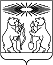 Об утверждении административного регламента предоставления администрацией Северо-Енисейского района муниципальной услуги «Перевод жилого помещения в нежилое помещение и нежилого помещения в жилое помещение»В соответствии с Федеральным законом от 27.07.2010 № 210-ФЗ «Об организации предоставления государственных и муниципальных услуг», распоряжением Правительства Российской Федерации от 17.12.2009 № 1993-р «Об утверждении сводного перечня первоочередных государственных и муниципальных услуг, предоставляемых в электронном виде», руководствуясь статьей 34 Устава Северо-Енисейского района, ПОСТАНОВЛЯЮ:1. Утвердить административный регламент предоставления администрацией Северо-Енисейского район муниципальной услуги «Перевод жилого помещения в нежилое помещение и нежилого помещения в жилое помещение» согласно приложению к настоящему постановлению.2. Настоящее постановление подлежит опубликованию в газете «Северо-Енисейский вестник» и размещению на официальном сайте Северо-Енисейского района в информационно-телекоммуникационной сети «Интернет» (www.admse.ru).3. Настоящее постановление вступает в силу со дня, следующего за днем его официального опубликования в газете «Северо-Енисейский вестник».Глава Северо-Енисейского района						А.Н. РябцевПриложениек постановлению администрацииСеверо-Енисейского районаот 26.12.2022 № 590-пАдминистративный регламент предоставления администрацией Северо-Енисейского района муниципальной услуги «Перевод жилого помещения в нежилое помещение и нежилого помещения в жилое помещение»СодержаниеРаздел I. Общие положенияРаздел II. Стандарт предоставления муниципальной услугиРаздел III. Состав, последовательность и сроки выполнения административных процедур (действий), требования к порядку их выполнения, в том числе особенности выполнения административных процедур в электронной формеРаздел IV. Формы контроля за исполнением административного регламентаРаздел V. Досудебный (внесудебный) порядок обжалования решений и действий (бездействия) органа, предоставляющего муниципальную услугу, а также их должностных лиц, муниципальных служащихРаздел VI. Особенности выполнения административных процедур (действий) в многофункциональных центрах предоставления государственных и муниципальных услугПриложение № 1Приложение № 2Раздел I. Общие положенияПредмет регулирования Административного регламента1.1. Административный регламент предоставления администрацией Северо-Енисейского района муниципальной услуги «Перевод жилого помещения в нежилое помещение и нежилого помещения в жилое помещение» (далее - административный регламент) разработан в целях повышения качества и доступности предоставления муниципальной услуги, определяет стандарт, сроки и последовательность действий (административных процедур) при осуществлении администрацией Северо-Енисейского района (далее - администрация района), являющейся в соответствии со статьей 23 Жилищного кодекса Российской Федерации органом, уполномоченным на осуществление перевода жилого помещения в нежилое помещение и нежилого помещения в жилое помещение на территории Северо-Енисейского района.Административный регламент регулирует отношения, возникающие в связи с предоставлением администрацией Северо-Енисейского района муниципальной услуги «Перевод жилого помещения в нежилое помещение и нежилого помещения в жилое помещение» (далее - муниципальная услуга), в том числе особенности выполнения административных процедур в электронной форме, а также особенности выполнения административных процедур в многофункциональных центрах предоставления государственных и муниципальных услуг (далее - МФЦ), формы контроля за предоставлением муниципальной услуги, досудебный (внесудебный) порядок обжалования решений и действий (бездействий) администрации района, отдела архитектуры и градостроительства администрации Северо-Енисейского района, являющегося структурным подразделением администрации района, ответственным за предоставление муниципальной услуги, (далее - отдел), начальника отдела архитектуры и градостроительства - главного архитектора Северо-Енисейского района (далее - начальник отдела), специалиста отдела архитектуры и градостроительства администрации Северо-Енисейского района, ответственного за предоставление муниципальной услуги (далее - ответственный специалист), работников МФЦ.Круг заявителей1.2. Муниципальная услуга предоставляется собственнику помещения в многоквартирном доме (далее − заявитель) или лицу, уполномоченному заявителем в установленном порядке, законному представителю физического лица (далее - представитель заявителя).Требования к порядку информирования о предоставлении муниципальной услуги1.4. Информирование о порядке предоставления муниципальной услуги осуществляется:1) непосредственно при личном приеме заявителя в администрации района, в том числе в отделе или в МФЦ;2) по телефону администрации района или МФЦ;3) письменно, в том числе посредством электронной почты, факсимильной связи;4) посредством размещения в открытой и доступной форме информации:в Федеральной государственной информационной системе «Единый портал государственных и муниципальных услуг (функций)» (https://www.gosuslugi.ru) (далее - ЕПГУ);в Государственной информационной системе Красноярского края «Портал государственных и муниципальных услуг (функций)» (https://gosuslugi.krskstate.ru) (далее - РПГУ);на официальном сайте администрации района (http://admse.ru);5) посредством размещения информации на информационных стендах администрации района или МФЦ.1.5. Информирование осуществляется по вопросам, касающимся:1) способов подачи заявления о предоставлении муниципальной услуги;2) адресов администрации района и МФЦ, обращение в которые необходимо для предоставления муниципальной услуги;3) справочной информации о работе администрации района, отдела;4) документов, необходимых для предоставления муниципальной услуги и услуг, которые являются необходимыми и обязательными для предоставления муниципальной услуги;5) порядка и сроков предоставления муниципальной услуги;6) порядка получения сведений о ходе рассмотрения заявления о предоставлении муниципальной услуги и о результатах предоставления муниципальной услуги;7) по вопросам предоставления услуг, которые являются необходимыми и обязательными для предоставления муниципальной услуги;8) порядка досудебного (внесудебного) обжалования действий (бездействия) должностных лиц, и принимаемых ими решений при предоставлении муниципальной услуги.Получение информации по вопросам предоставления муниципальной услуги и услуг, которые являются необходимыми и обязательными для предоставления муниципальной услуги осуществляется бесплатно.1.6. При устном обращении заявителя (лично или по телефону) в администрацию района, специалист, осуществляющий прием устных обращений, подробно и в вежливой (корректной) форме информирует обратившегося по интересующим вопросам.Ответ на телефонный звонок должен начинаться с информации о наименовании органа, в который позвонил заявитель, фамилии, имени, отчества (последнее - при наличии) и должности специалиста, принявшего телефонный звонок.Если специалист администрации района не может самостоятельно дать ответ, телефонный звонок переадресуется (переводится) на ответственного специалиста или же обратившемуся лицу должен быть сообщен телефонный номер, по которому можно будет получить необходимую информацию.Если подготовка ответа требует продолжительного времени, заявителю предлагается один из следующих вариантов дальнейших действий:1) изложить обращение в письменной форме;2) назначить другое время для консультаций.Специалист администрации района, осуществляющий прием устных обращений, или ответственный специалист не вправе осуществлять информирование, выходящее за рамки стандартных процедур и условий предоставления муниципальной услуги, и влияющее прямо или косвенно на принимаемое решение.Продолжительность информирования по телефону не должна превышать 10 минут.Информирование осуществляется в соответствии с графиком приема граждан:1.7. По письменному обращению ответственный специалист подробно в письменной форме разъясняет заявителю сведения по вопросам, указанным в пункте 1.5 административного регламента в порядке, установленном Федеральным законом от 02.05.2006 № 59-ФЗ «О порядке рассмотрения обращений граждан Российской Федерации».1.8. На ЕПГУ, РПГУ размещаются сведения, предусмотренные Положением о федеральной государственной информационной системе «Федеральный реестр государственных и муниципальных услуг (функций)», утвержденным постановлением Правительства Российской Федерации от 24.10.2011 № 861.Доступ к информации о сроках и порядке предоставления муниципальной услуги осуществляется без выполнения заявителем каких-либо требований, в том числе без использования программного обеспечения, установка которого на технические средства заявителя требует заключения лицензионного или иного соглашения с правообладателем программного обеспечения, предусматривающего взимание платы, регистрацию или авторизацию заявителя, или предоставление им персональных данных.1.9. На официальном сайте администрации района, на стендах в местах предоставления муниципальной услуги и услуг, которые являются необходимыми и обязательными для предоставления муниципальной услуги, и в МФЦ размещается следующая справочная информация:1) о месте нахождения и графике работы администрации района и отдела, ответственного за предоставление муниципальной услуги, а также МФЦ;2) справочные телефоны отдела, ответственного за предоставление муниципальной услуги, в том числе номер телефона-автоинформатора (при наличии);3) адрес официального сайта, а также электронной почты и (или) формы обратной связи администрации района в сети «Интернет».1.10. В месте ожидания в здании администрации района размещаются нормативные правовые акты, регулирующие порядок предоставления муниципальной услуги, в том числе административный регламент, которые по требованию заявителя предоставляются ему для ознакомления.1.11. Размещение информации о порядке предоставления муниципальной услуги на информационных стендах в помещении МФЦ осуществляется в соответствии с соглашением, заключенным между МФЦ и администрацией района с учетом требований к информированию, установленных административным регламентом.1.12. Информация о ходе рассмотрения заявления о предоставлении муниципальной услуги и о результатах предоставления муниципальной услуги может быть получена заявителем (его представителем) в личном кабинете на ЕПГУ, РПГУ, а также в отделе при обращении заявителя лично, по телефону, посредством электронной почты.Раздел II. Стандарт предоставления муниципальной услугиНаименование муниципальной услуги2.1. Наименование муниципальной услуги - «Перевод жилого помещения в нежилое помещение и нежилого помещения в жилое помещение».Наименование органа местного самоуправления, предоставляющего муниципальную услугу2.2. Муниципальная услуга предоставляется администрацией Северо-Енисейского района Красноярского края в лице его структурного подразделения - отдела архитектуры и градостроительства администрации Северо-Енисейского района.В предоставлении муниципальной услуги принимает участие МФЦ при наличии соответствующего соглашения о взаимодействии.2.2.1. МФЦ участвует в предоставлении муниципальной услуги в части:1) информирования по вопросам предоставления муниципальной услуги;2) приема заявлений о переводе помещения и документов, необходимых для предоставления муниципальной услуги;3) выдачи результата предоставления муниципальной услуги.2.2.2. Заявитель вправе подать заявление о перевод жилого помещения в нежилое помещение и нежилого помещения в жилое помещение (далее - заявление) при личном обращении в отдел, через МФЦ в соответствии с соглашением о взаимодействии между МФЦ и администрацией Северо-Енисейского района, почтовым отправлением по форме в соответствии с приложением № 1 к административному регламенту или с помощью ЕПГУ, РПГУ, а также в иных формах, предусмотренных законодательством Российской Федерации, по выбору заявителя в соответствии с Федеральным законом от 27.07.2010 № 210-ФЗ «Об организации предоставления государственных и муниципальных услуг» (далее - Федеральный закон № 210-ФЗ).2.2.3. Запрещается требовать от заявителя осуществления действий, в том числе согласований, необходимых для получения муниципальной услуги и связанных с обращением в иные государственные органы, органы местного самоуправления, организации, за исключением получения услуг, включенных в перечень услуг, которые являются необходимыми и обязательными для предоставления муниципальной услуги.2.3. Предоставление бесплатного доступа к ЕПГУ, РПГУ для подачи запросов, документов, информации, необходимых для получения муниципальной услуги в электронной форме, а также получение результатов предоставления муниципальной услуги в форме электронного документа, подписанного усиленной квалифицированной электронной подписью (далее - ЭП) и распечатанного на бумажном носителе, осуществляется в любом МФЦ в пределах территории муниципального образования по выбору заявителя независимо от его места жительства или места пребывания (для физических лиц, включая индивидуальных предпринимателей) либо места нахождения (для юридических лиц).2.4. В целях предоставления муниципальной услуги администрация района взаимодействует со следующими органами власти, в том числе с использованием единой системы межведомственного электронного взаимодействия (далее - СМЭВ), включая возможность автоматического формирования и направления межведомственных запросов:1) Управлением Федеральной службы государственной регистрации, кадастра и картографии;2) Управлением Федеральной налоговой службы.Описание результата предоставления муниципальной услуги2.5. Результатом предоставления муниципальной услуги является выдача заявителю уведомления о переводе или об отказе в переводе жилого помещения в нежилое помещение или нежилого помещения в жилое помещение по форме, утвержденной постановлением Правительства Российской Федерации от 10.08.2005 № 502 «Об утверждении формы уведомления о переводе (отказе в переводе) жилого (нежилого) помещения в нежилое (жилое) помещение» (далее - уведомление о переводе или об отказе в переводе помещения).2.6. Уведомление о переводе или об отказе в переводе помещения подготавливаются ответственным специалистом и подписывается начальником отдела. Уведомление о переводе или об отказе в переводе помещения направляется заявителю с сопроводительным письмом администрации района за подписью Главы района.2.7. Результат предоставления муниципальной услуги может быть получен:1) в отделе на бумажном носителе при личном обращении;2) в МФЦ на бумажном носителе при личном обращении;3) почтовым отправлением;4) на ЕПГУ, РПГУ, в том числе в форме электронного документа, подписанного электронной подписью.Срок и порядок регистрации заявления заявителя о предоставлении муниципальной услуги2.8. При личном обращении заявителя в администрацию района с заявлением регистрация указанного заявления осуществляется в день обращения заявителя.2.9. При личном обращении в МФЦ в день подачи заявления заявителю выдается расписка из автоматизированной информационной системы МФЦ с регистрационным номером, подтверждающим что заявление отправлено, и датой подачи электронного заявления.2.10. Заявление о предоставлении муниципальной услуги, поданное в электронной форме посредством ЕПГУ, РПГУ до 16:00 рабочего дня, регистрируется в администрации района в день его подачи. Заявление, поданное посредством ЕПГУ, РПГУ после 16:00 рабочего дня либо в нерабочий день, регистрируется в администрации района на следующий рабочий день.Срок предоставления муниципальной услуги, в том числе с учетом необходимости обращения в организации, участвующие в предоставлении муниципальной услуги2.11. Отдел обеспечивает принятие решения о переводе или об отказе в переводе жилого помещения в нежилое помещение или нежилого помещения в жилое помещение (подготовку и подписание уведомления о переводе или об отказе в переводе помещения) не позднее чем через 45 дней со дня поступления в отдел заявления о переводе помещения и документов, обязанность по представлению которых возложена на заявителя.В случае подачи документов в МФЦ срок предоставления муниципальной услуги исчисляется со дня поступления заявления о переводе помещения и документов в отдел из МФЦ.В случае подачи документов через ЕПГУ, РПГУ срок предоставления исчисляется со дня поступления в отдел документов. Направление принятых на ЕПГУ, РПГУ заявлений и документов осуществляется с использованием СМЭВ.2.12. Заявление считается поступившим со дня его регистрации в отделе.2.13. Отдел обеспечивает направление уведомление о переводе или об отказе в переводе помещения не позднее чем через 3 рабочих дня со дня принятия решения о переводе или об отказе в переводе жилого помещения в нежилое помещение или нежилого помещения в жилое помещение.2.14. Выдача документа, являющегося результатом предоставления муниципальной услуги в отделе, МФЦ осуществляется в день обращения заявителя за результатом предоставления муниципальной услуги.Направление документа, являющегося результатом предоставления муниципальной услуги в форме электронного документа, осуществляется в день оформления и регистрации результата предоставления муниципальной услуги.Нормативные правовые акты, регулирующие предоставление муниципальной услуги2.15. Перечень нормативных правовых актов, регулирующих предоставление муниципальной услуги (с указанием их реквизитов и источников официального опубликования), размещается в федеральной государственной информационной системе «Федеральный реестр государственных и муниципальных услуг (функций)», ЕПГУ, РПГУ.Отдел обеспечивает размещение и актуализацию перечня нормативных правовых актов, регулирующих предоставление муниципальной услуги, на официальном сайте района.Исчерпывающий перечень документов, которые заявитель должен представить самостоятельно, и документы, которые заявитель вправе представить по собственной инициативе, так как они подлежат представлению в рамках межведомственного информационного взаимодействия2.16. Исчерпывающий перечень документов, необходимых для предоставления муниципальной услуги, которые заявитель представляет самостоятельно в администрацию района:1) заявление;2) правоустанавливающие документы на переводимое помещение (оригиналы или заверенные надлежащим образом в нотариальном порядке копии);3) план переводимого помещения с его техническим описанием (в случае, если переводимое помещение является жилым, технический паспорт такого помещения);4) поэтажный план дома, в котором находится переводимое помещение;5) подготовленный и оформленный в установленном порядке проект переустройства и (или) перепланировки переводимого помещения (в случае, если переустройство и (или) перепланировка требуются для обеспечения использования такого помещения в качестве жилого или нежилого помещения);6) протокол общего собрания собственников помещений в многоквартирном доме, содержащий решение об их согласии на перевод жилого помещения в нежилое помещение;7) согласие каждого собственника всех помещений, примыкающих к переводимому помещению, на перевод жилого помещения в нежилое помещение.2.17. В случае направления заявления посредством ЕПГУ, РПГУ, сведения из документа, удостоверяющего личность заявителя, представителя формируются при подтверждении учетной записи в Единой системе идентификации и аутентификации (далее - ЕСИА) из состава соответствующих данных указанной учетной записи и могут быть проверены путем направления запроса с использованием СМЭВ.В случае, если заявление подается через представителя заявителя, также представляется документ, подтверждающий полномочия на осуществление действий от имени заявителя. В качестве документа, подтверждающего полномочия на осуществление действий от имени заявителя, представитель заявителя вправе представить:1) оформленную в соответствии с законодательством Российской Федерации доверенность (для физических лиц);2) оформленную в соответствии с законодательством Российской Федерации доверенность, заверенную печатью заявителя и подписанную руководителем заявителя или уполномоченным этим руководителем лицом (для юридических лиц).В случае, если заявление подается через представителя заявителя посредством ЕПГУ, РПГУ, и доверенность представителя заявителя изготовлена в электронной форме, такая доверенность должна быть подписана электронной подписью, требования к которой устанавливаются законодательством Российской Федерации, регулирующим отношения в области использования электронных подписей.Удостоверенная, совершенная или выданная нотариусом доверенность представителя заявителя в электронной форме должна соответствовать требованиям статьи 44.2 Основ законодательства Российской Федерации о нотариате от 11.02.1993 № 4462-1.2.18. Заявитель вправе не представлять документы, предусмотренные в подпунктах 3, 4 пункта 2.16, а также в случае, если право на переводимое помещение зарегистрировано в Едином государственном реестре недвижимости, документы, предусмотренные подпунктом 2 пункта 2.16 административного регламента.2.19. Документы (их копии или сведения, содержащиеся в них), указанные в подпунктах 2, 3, 4 пункта 2.16 административного регламента запрашиваются ответственным специалистом в государственных органах, органах местного самоуправления и подведомственных государственным органам или органам местного самоуправления организациях, в распоряжении которых находятся указанные документы, если заявитель не представил указанные документы самостоятельно.Ответственный специалист не вправе требовать от заявителя представление других документов кроме документов, истребование которых у заявителя допускается в соответствии с пунктом 2.16 административного регламента.2.20. По межведомственным запросам ответственного специалиста, указанным в пункте 2.19, документы (их копии или сведения, содержащиеся в них) предоставляются государственными органами, органами местного самоуправления и подведомственными государственным органам или органам местного самоуправления организациями, в распоряжении которых находятся указанные документы, в срок не превышающий пять рабочих дней со дня поступления межведомственного запроса в орган или организацию, предоставляющие документ и информацию, если иные сроки подготовки и направления ответа на межведомственный запрос не установлены федеральными законами, правовыми актами Правительства Российской Федерации и принятыми в соответствии с федеральными законами нормативными правовыми актами Красноярского края.Исчерпывающий перечень оснований для отказа в приеме документов, необходимых для предоставления муниципальной услуги2.21. Основаниями для отказа в приеме к рассмотрению документов, необходимых для предоставления муниципальной услуги, являются:1) представленные заявителем документы содержат подчистки и исправления текста, не заверенные в порядке, установленном законодательством Российской Федерации;2) документы содержат повреждения, наличие которых не позволяет в полном объеме использовать информацию и сведения, содержащиеся в документах для предоставления услуги;3) представленные документы или сведения утратили силу на момент обращения за услугой (сведения документа, удостоверяющего личность; документ, удостоверяющий полномочия представителя заявителя, в случае обращения за предоставлением услуги указанным лицом);4) подача запроса о предоставлении услуги и документов, необходимых для предоставления услуги, в электронной форме с нарушением установленных требований;5) некорректное заполнение обязательных полей в форме запроса о предоставлении услуги (недостоверное, неправильное либо неполное);6) представление неполного комплекта документов, необходимых для предоставления услуги;7) несоблюдение установленных статьей 11 Федерального закона от 06.04.2011 № 63-ФЗ «Об электронной подписи» условий признания действительности усиленной квалифицированной ЭП;8) заявление подано в отношении объекта, расположенного не на территории населенных пунктов Северо-Енисейского района.Исчерпывающий перечень оснований для приостановления или отказа в предоставлении муниципальной услуги2.22. Приостановление предоставления муниципальной услуги законодательством Российской Федерации не предусмотрено.2.23. Отказ в переводе жилого помещения в нежилое помещение или нежилого помещения в жилое помещение допускается в случае, если:1) заявителем не представлены документы, определенные пунктом 2.16 административного регламента, обязанность по представлению которых с учетом пункта 2.18 административного регламента возложена на заявителя;2) поступления в отдел ответа органа государственной власти, органа местного самоуправления либо подведомственной органу государственной власти или органу местного самоуправления организации на межведомственный запрос, свидетельствующего об отсутствии документа и (или) информации, необходимых для перевода жилого помещения в нежилое помещение или нежилого помещения в жилое помещение в соответствии с пунктом 2.16 административного регламента, если соответствующий документ не был представлен заявителем по собственной инициативе. Отказ в переводе жилого помещения в нежилое помещение или нежилого помещения в жилое помещение по указанному основанию допускается в случае, если отдел после получения ответа на межведомственный запрос уведомил заявителя о получении такого ответа, предложил заявителю представить документ и (или) информацию, необходимые для перевода жилого помещения в нежилое помещение или нежилого помещения в жилое помещение, предусмотренные пунктом 2.16 административного регламента, и не получил такие документ и (или) информацию в течение пятнадцати рабочих дней со дня направления уведомления;3) представления документов, определенных пунктом 2.16 настоящего административного регламента в ненадлежащий орган;4) несоблюдение предусмотренных статьей 22 Жилищного кодекса Российской Федерации условий перевода помещения, а именно:4.1) если доступ к переводимому помещению невозможен без использования помещений, обеспечивающих доступ к жилым помещениям, или отсутствует техническая возможность оборудовать такой доступ к данному помещению (при переводе жилого помещения в нежилое помещение);4.2) если переводимое помещение является частью жилого помещения либо используется собственником данного помещения или иным гражданином в качестве места постоянного проживания (при переводе жилого помещения в нежилое помещение);4.3) если право собственности на переводимое помещение обременено правами каких-либо лиц;4.4) если после перевода из жилого помещения в нежилое помещение исключена возможность доступа с использованием помещений, обеспечивающих доступ к жилым помещениям;4.5) если при переводе квартиры в многоквартирном доме в нежилое помещение не соблюдены следующие требования:4.5.1) квартира расположена на первом этаже указанного дома;4.5.2) квартира расположена выше первого этажа указанного дома, но помещения, расположенные непосредственно под квартирой, переводимой в нежилое помещение, не являются жилыми;4.6) также не допускается:4.6.1) перевод жилого помещения в наемном доме социального использования в нежилое помещение;4.6.2) перевод жилого помещения в нежилое помещение в целях осуществления религиозной деятельности;4.6.3) перевод нежилого помещения в жилое помещение, если такое помещение не отвечает требованиям, установленным постановлением Правительства Российской Федерации от 28.01.2006 № 47 «Об утверждении Положения о признании помещения жилым помещением, жилого помещения непригодным для проживания, многоквартирного дома аварийным и подлежащим сносу или реконструкции, садового дома жилым домом и жилого дома садовым домом» или отсутствует возможность обеспечить соответствие такого помещения установленным требованиям.5) несоответствие проекта переустройства и (или) перепланировки помещения в многоквартирном доме требованиям законодательства.2.24. Неполучение или несвоевременное получение документов, указанных в пункте 2.16 административного регламента и запрошенных в государственных органах, органах местного самоуправления и подведомственных государственным органам или органам местного самоуправления организациях, в распоряжении которых находятся указанные документы, не может являться основанием для отказа в переводе жилого помещения в нежилое помещение или нежилого помещения в жилое помещение.Перечень услуг, которые являются необходимыми и обязательными для предоставления муниципальной услуги, в том числе сведения о документе (документах), выдаваемом (выдаваемых) организациями, участвующими в предоставлении муниципальной услуги2.25. Услуги, которые являются необходимыми и обязательными для предоставления муниципальной услуги:1) услуга по подготовке проекта переустройства и (или) перепланировки переводимого помещения (в случае, если переустройство и (или) перепланировка требуются для обеспечения использования такого помещения в качестве жилого или нежилого помещения);2) оформление документа, удостоверяющего права (полномочия) представителя, в случае, если за предоставлением услуги обращается представитель заявителя.Порядок, размер и основания взимания государственной пошлины или иной платы, взимаемой за предоставление муниципальной услуги2.26. Предоставление муниципальной услуги осуществляется бесплатно, государственная пошлина не уплачивается.Порядок, размер и основания взимания платы за предоставление услуг, которые являются необходимыми и обязательными для предоставления муниципальной услуги, включая информацию о методике расчета размера такой платы2.27. Порядок, размер и основания взимания платы за предоставление услуг, указанных в пункте 2.25 административного регламента, определяется организациями, предоставляющими данные услуги.Способы предоставления заявителем документов, необходимых для получения государственной услуги2.28. Администрация обеспечивает предоставление муниципальной услуги в электронной форме посредством ЕПГУ, РПГУ, а также в иных формах по выбору заявителя в соответствии с Федеральным законом № 210-ФЗ.2.29. Для получения муниципальной услуги посредством ЕПГУ, РПГУ заявитель авторизуется на ЕПГУ, РПГУ посредством подтверждения учетной записи в ЕСИА, затем заполняет заявление в электронном виде с использованием специальной интерактивной формы. При авторизации посредством подтвержденной учетной записи в ЕСИА запрос считается подписанным простой ЭП заявителя, представителя заявителя, уполномоченного на подписание заявления.При заполнении заявителем интерактивной формы обеспечивается автозаполнение формы из профиля гражданина ЕСИА, цифрового профиля посредством СМЭВ или витрин данных. В случае невозможности получения указанных сведений из цифрового профиля посредством СМЭВ или витрин данных заявитель вносит необходимые сведения в интерактивную форму вручную.При этом интерактивная форма содержит опросную систему для определения индивидуального набора документов и сведений, обязательных для предоставления заявителем в целях получения муниципальной услуги.2.30. Заполненное заявление отправляется заявителем вместе с прикрепленными электронными образами документов, необходимых для предоставления муниципальной услуги, в администрацию района.2.31. Заявитель уведомляется о получении администрацией района заявления и документов, необходимых для предоставления муниципальной услуги, в день подачи заявления посредством изменения статуса заявления в личном кабинете заявителя на ЕПГУ, РПГУ.2.32. Предоставление муниципальной услуги по экстерриториальному принципу осуществляется в части обеспечения возможности подачи заявления посредством ЕПГУ, РПГУ и получения результата муниципальной услуги в МФЦ.2.33. Заявителям обеспечивается возможность представления заявления и прилагаемых документов в форме электронных документов посредством ЕПГУ, РПГУ.В этом случае заявитель или его представитель авторизуется на ЕПГУ, РПГУ посредством подтверждения учетной записи в ЕСИА, заполняет заявление с использованием интерактивной формы в электронном виде.Заполненное заявление о предоставлении муниципальной услуги отправляется заявителем вместе с прикрепленными электронными образами документов, необходимых для предоставления муниципальной услуги, в администрацию района. При авторизации в ЕСИА заявление считается подписанным простой ЭП заявителя, представителя, уполномоченного на подписание заявления.2.34. В случае направления заявления посредством ЕПГУ, РПГУ формирование заявления осуществляется посредством заполнения интерактивной формы на ЕПГУ, РПГУ без необходимости дополнительной подачи заявления в какой-либо иной форме.2.35. В заявлении также указывается один из следующих способов направления результата предоставления муниципальной услуги:1) в форме электронного документа в личном кабинете на ЕПГУ, РПГУ;2) на бумажном носителе в виде распечатанного экземпляра электронного документа в администрации района, МФЦ;3) на бумажном носителе в администрации района, МФЦ.2.36. Документ, удостоверяющий личность заявителя пли представителя заявителя, представляется в случае личного обращения в администрацию района. В случае направления заявления посредством ЕПГУ, РПГУ сведения из документа, удостоверяющего личность заявителя, представителя формируются при подтверждении учетной записи в ЕСИА из состава соответствующих данных указанной учетной записи и могут быть проверены путем направления запроса с использованием СМЭВ.2.37. Результаты предоставления муниципальной услуги, указанные в пункте 2.5 административного регламента, направляются заявителю, представителю заявителя в личный кабинет на ЕПГУ, РПГУ в форме электронного документа, подписанного усиленной квалифицированной ЭП уполномоченного должностного лица администрации района в случае направления заявления посредством ЕПГУ, РПГУ.2.38. В случае направления заявления посредством ЕПГУ, РПГУ результат предоставления муниципальной услуги также может быть выдан заявителю на бумажном носителе в МФЦ, указанном в заявлении, в порядке, предусмотренных пунктами 6.3, 6.4 административного регламента.2.39. Решение о предоставлении муниципальной услуги принимается администрацией района на основании электронных образов документов, представленных заявителем, а также сведений, находящихся в распоряжении иных органов власти и полученных администрацией района посредством СМЭВ.2.40. Выбор Заявителем способа подачи заявления и документов, необходимых для получения муниципальной услуги, осуществляется в соответствии с законодательством Российской Федерации.Максимальный срок ожидания в очереди при подаче запроса о предоставлении муниципальной услуги и при получении результата предоставления муниципальной услуги2.41. Максимальный срок ожидания в очереди при подаче заявления о предоставлении муниципальной услуги и при получении результата предоставления муниципальной услуги в администрации района или МФЦ составляет не более 15 минут.Показатели доступности и качества муниципальной услуги2.42. Основными показателями доступности предоставления муниципальной услуги являются:1) наличие полной и понятной информации о порядке, сроках и ходе предоставления муниципальной услуги в информационно-телекоммуникационных сетях общего пользования (в том числе в сети «Интернет»), средствах массовой информации;2) возможность получения заявителем уведомлений о предоставлении муниципальной услуги с помощью ЕПГУ, РПГУ;3) возможность получения информации о ходе предоставления муниципальной услуги, в том числе с использованием информационно-коммуникационных технологий;2.43. Основными показателями качества предоставления муниципальной услуги являются:1) своевременность предоставления муниципальной услуги в соответствии со стандартом ее предоставления, установленным административным регламентом;2) минимально возможное количество взаимодействий заявителя с должностными лицами, участвующими в предоставлении муниципальной услуги;3) отсутствие обоснованных жалоб на действия (бездействие) сотрудников и их некорректное (невнимательное) отношение к заявителям;4) отсутствие нарушений установленных сроков в процессе предоставления муниципальной услуги;5) отсутствие заявлений об оспаривании решений, действий (бездействия) администрации района, ее должностных лиц, принимаемых (совершенных) при предоставлении муниципальной услуги, по итогам рассмотрения которых вынесены решения об удовлетворении (частичном удовлетворении) требований заявителей.Иные требования, в том числе учитывающие особенности предоставления муниципальной услуги в многофункциональных центрах, особенности предоставления муниципальной услуги по экстерриториальному принципу и особенности предоставления муниципальной услуги в электронной форме2.44. Предоставление муниципальной услуги по экстерриториальному принципу осуществляется в части обеспечения возможности подачи заявлений посредством ЕПГУ, РПГУ и получения результата муниципальной услуги в МФЦ.2.45. Заявителям обеспечивается возможность представления заявления и прилагаемых документов в форме электронных документов посредством ЕПГУ, РПГУ.В этом случае заявитель или его представитель авторизуется на ЕПГУ, РПГУ посредством учетной записи в ЕСИА, заполняет заявление о предоставлении муниципальной услуги с использованием интерактивной формы в электронном виде.Заполненное заявление о предоставлении муниципальной услуги отправляется заявителем вместе с прикрепленными электронными образами документов, необходимыми для предоставления муниципальной услуги, в администрацию района. При авторизации в ЕСИА заявление о предоставлении муниципальной услуги считается подписанным простой электронной подписью заявителя, представителя, уполномоченного на подписание заявления.Результаты предоставления муниципальной услуги, указанные в пункте 2.5 административного регламента, направляются заявителю, представителю в личный кабинет на ЕПГУ, РПГУ в форме электронного документа, подписанного усиленной квалифицированной электронной подписью Главы района в случае направления заявления посредством ЕПГУ, РПГУ.В случае направления заявления посредством ЕПГУ, РПГУ результат представления муниципальной услуги также может быть выдан заявителю на бумажном носителе в МФЦ в порядке, предусмотренном пунктом 6.1 административного регламента.2.46. Электронные документы представляются в следующих форматах:1) xml - для формализованных документов;2) doc, docx, odt - для документов с текстовым содержанием, не включающим формулы (за исключением документов, указанных в подпункте 3 настоящего пункта);3) xls, xlsx, ods - для документов, содержащих расчеты;4) pdf, jpg, jpeg - для документов с текстовым содержанием, в том числе включающих формулы и (или) графические изображения (за исключением документов, указанных в подпункте 3 настоящего пункта), а также документов с графическим содержанием.2.47. Допускается формирование электронного документа путем сканирования непосредственно с оригинала документа (использование копий не допускается), которое осуществляется с сохранением ориентации оригинала документа в разрешении 300-500 dpi (масштаб 1:1) с использованием следующих режимов:1) «черно-белый» (при отсутствии в документе графических изображений и (или) цветного текста);2) «оттенки серого» (при наличии в документе графических изображений, отличных от цветного графического изображения);3) «цветной» или «режим полной цветопередачи» (при наличии в документе цветных графических изображений либо цветного текста);4) сохранением всех аутентичных признаков подлинности, а именно: графической подписи лица, печати, углового штампа бланка;5) количество файлов должно соответствовать количеству документов, каждый из которых содержит текстовую и (или) графическую информацию.2.48. Электронные документы должны обеспечивать:1) возможность идентифицировать документ и количество листов в документе;2) для документов, содержащих структурированные по частям, главам, разделам (подразделам) данные и закладки, обеспечивающие переходы по оглавлению и (или) к содержащимся в тексе рисункам и таблицам.2.49. Документы, подлежащие представлению в форматах xls, xlsx или ods, формируются в виде отдельного электронного документа. Требования к помещениям, в которых предоставляется муниципальная услуга2.50. Местоположение здания администрации района, в котором осуществляется прием заявлений и документов, необходимых для предоставления муниципальной услуги, а также выдача результатов предоставления муниципальной услуги, обеспечивает удобство для граждан с точки зрения пешеходной доступности от остановок общественного транспорта.Возле здания администрации района организовывается стоянка (парковка) для личного автомобильного транспорта заявителей. За пользование стоянкой (парковкой) с заявителей плата не взимается.Для парковки специальных автотранспортных средств инвалидов на стоянке (парковке) выделено не менее 10% мест (одно место) для бесплатной парковки транспортных средств, управляемых инвалидами I, II групп, а также инвалидами III группы в порядке, установленном Правительством Российской Федерации, и транспортных средств, перевозящих таких инвалидов и (или) детей-инвалидов.В целях обеспечения беспрепятственного доступа заявителей, передвигающихся на инвалидных колясках, со стороны северного крыла здания запасной выход № 2 (напротив автостоянки) размещена кнопка «вызова» специалиста с выводом в кабинет отдела, расположенный на первом этаже здания администрации района.Центральный вход в здание администрации района оборудован информационной табличкой (вывеской), содержащей информацию:наименование;местонахождение и юридический адрес;режим работы;график приема;номера телефонов для справок.Помещения, в которых предоставляется муниципальная услуга, соответствуют санитарно-эпидемиологическим правилам и нормативам.Помещения, в которых предоставляется муниципальная услуга, оснащены:противопожарной системой и средствами пожаротушения;системой оповещения о возникновении чрезвычайной ситуации;средствами оказания первой медицинской помощи;туалетными комнатами для посетителей.Место ожидания заявителей оборудовано стульями, скамьями, количество которых определяется исходя из фактической нагрузки и возможностей для их размещения в помещении, а также информационными стендами.Тексты материалов, размещенных на информационном стенде, напечатаны удобным для чтения шрифтом, без исправлений, с выделением наиболее важных мест полужирным шрифтом.Места для заполнения заявлений оборудованы стульями, столами (стойками), бланками заявлений, письменными принадлежностями.Места приема заявителей оборудованы информационными табличками (вывесками) с указанием:номера кабинета и наименования отдела;фамилии, имени и отчества (последнее - при наличии), должности ответственного лица за прием документов;графика приема заявителей.Рабочее место специалиста отдела, ответственного за прием документов и предоставление муниципальной услуги, оборудовано персональным компьютером с возможностью доступа к необходимым информационным базам данных, печатающим устройством (принтером) и копирующим устройством.Специалист отдела, ответственный за прием документов и предоставление муниципальной услуги, имеет настольную табличку с указанием фамилии, имени, отчества (последнее - при наличии) и должности.При предоставлении муниципальной услуги инвалидам обеспечиваются:возможность беспрепятственного доступа к зданию администрации района, в котором предоставляется муниципальная услуга;возможность самостоятельного передвижения по территории, на которой расположено здание администрации района, в котором предоставляется муниципальная услуга, а также вход в такое здание и выхода из него, посадки в транспортное средство и высадки из него, в том числе с использование кресла-коляски;сопровождение инвалидов, имеющих стойкие расстройства функции зрения и самостоятельного передвижения;надлежащее размещение оборудования и носителей информации, необходимых для обеспечения беспрепятственного доступа инвалидов к зданию администрации района и помещениям, в которых предоставляется муниципальная услуга, и к муниципальной услуге с учетом ограничений их жизнедеятельности;допуск сурдопереводчика и тифлосурдопереводчика;допуск собаки-проводника при наличии документа, подтверждающего ее специальное обучение, на объекты (здания, помещения), в которых предоставляются муниципальная услуга;оказание инвалидам помощи в преодолении барьеров, мешающих получению ими муниципальных услуг наравне с другими лицами.Раздел III. Состав, последовательность и сроки выполнения административных процедур (действий), требования к порядку их выполнения, в том числе особенности выполнения административных процедур в электронной формеИсчерпывающий перечень административных процедур3.1. Описание административных процедур и административных действий муниципальной услуги «Перевод жилого помещения в нежилое помещение и нежилого помещения в жилое помещение»:1) прием и регистрация заявления и документов на предоставление муниципальной услуги в отделе;2) формирование и направление межведомственных запросов в органы (организации), участвующие в предоставлении муниципальной услуги (при необходимости);3) уведомление заявителя о представлении документов и (или) информации, необходимой для проведения переустройства и (или) перепланировки помещения в многоквартирном доме;4) принятие решения (распоряжения администрации района) о переводе или об отказе в переводе жилого помещения в нежилое или нежилого помещения в жилое помещение;5) выдача (направление) документов по результатам предоставления муниципальной услуги (уведомления о переводе или об отказе в переводе помещения).3.2. Описание административных процедур представлено в приложении № 2 к административному регламенту.Описание административных процедур (действий) при предоставлении муниципальной услуги в электронной форме3.33. При предоставлении муниципальной услуги в электронной форме заявителю обеспечивается:1) получение информации о порядке и сроках предоставления муниципальной услуги, формирования заявления;2) прием и регистрация администрацией района заявления и иных документов, необходимых для предоставления муниципальной услуги;3) получение результата предоставления муниципальной услуги;4) получение сведений о ходе рассмотрения заявления;5) осуществление оценки качества предоставления муниципальной услуги;6) досудебное (внесудебное) обжалование решений и действий (бездействия) администрации района либо действия (бездействие) должностных лиц администрации района, либо муниципального служащего.Порядок осуществления административных процедур (действий) в электронной форме3.34. Прием и регистрация заявления и документов на предоставление муниципальной услуги.3.34.1. Основанием начала выполнения административной процедуры является поступление от заявителя заявления и документов, необходимых для предоставления государственной услуги, в администрацию района, ЕПГУ, РПГУ либо через МФЦ.3.34.2. При личном обращении заявителя в администрацию района ответственный специалист:1) устанавливает личность заявителя на основании документа, удостоверяющего его личность, представителя заявителя - на основании документов, удостоверяющих его личность и полномочия (в случае обращения представителя);2) проверяет срок действия документа, удостоверяющего его личность и соответствие данных документа, удостоверяющего личность, данным, указанным в заявлении.3) проверяет заявление и приложенные к нему документы, предоставленные заявителем, на наличие оснований для отказа в приеме документов в соответствии с пунктом 2.21 административного регламента.При установлении фактов наличия оснований для отказа в приеме документов в соответствии с пунктом 2.21 административного регламента, отсутствия необходимых документов, обязанность по предоставлению которых возложена на заявителя, при несоответствии представленных документов требованиям настоящего административного регламента - ответственный специалист уведомляет заявителя о выявленных недостатках в представленных документах и предлагает принять меры по их устранению.В случае если заявитель самостоятельно решил принять меры по устранению недостатков, после их устранения повторно обращается за предоставлением муниципальной услуги в порядке, предусмотренном настоящим административным регламентом.По окончании приема заявления и прилагаемых к нему документов, ответственный специалист выдает заявителю расписку в получении от него документов, с указанием их перечня и даты их получения администрацией района, а также с указанием перечня документов, которые будут получены по межведомственным запросам.Максимальный срок выполнения административной процедуры по приему и регистрации заявления и приложенных к нему документов составляет 1 рабочий день с момента поступления заявления.Критерий принятия решения: поступление заявления о переводе помещения и приложенных к нему документов.Результатом административной процедуры является прием и регистрация заявления и приложенных к нему документов.Информация о приеме заявления и приложенных к нему документов фиксируется в системе электронного документооборота и (или) журнале регистрации администрации района.3.34.3. Прием и регистрация заявления и документов на предоставление муниципальной услуги в форме электронных документов через ЕПГУ, РПГУ.При направлении заявления в электронной форме (при наличии технической возможности) заявителю необходимо заполнить на ЕПГУ, РПГУ электронную форму запроса на предоставление муниципальной услуги, прикрепить к заявлению в электронном виде документы, необходимые для предоставления муниципальной услуги.На ЕПГУ, РПГУ размещается образец заполнения электронной формы заявления.Форматно-логическая проверка сформированного заявления осуществляется автоматически после заполнения заявителем каждого из полей электронной формы запроса. При выявлении некорректно заполненного поля электронной формы заявления заявитель уведомляется о характере выявленной ошибки и порядке ее устранения посредством информационного сообщения непосредственно в электронной форме.Ответственный специалист при поступлении заявления и документов в электронном виде:1) проверяет электронные образы документов на отсутствие оснований для отказа в приеме документов в соответствии с пунктом 2.21 административного регламента;2) регистрирует документы в системе электронного документооборота администрации района;3) формирует и направляет заявителю электронное уведомление через ЕПГУ, РПГУ о получении и регистрации от заявителя заявления и копий документов, в случае отсутствия технической возможности автоматического уведомления заявителя через ЕПГУ, РПГУ.Максимальный срок выполнения административной процедуры по приему и регистрации заявления и приложенных к нему документов в форме электронных документов составляет 1 рабочий день с момента получения документов.Критерий принятия решения: поступление заявления о переводе помещения и приложенных к нему документов.Результатом административной процедуры является прием, регистрация заявления и приложенных к нему документов.3.34.4. При направлении заявителем заявления и документов в администрацию района посредством почтовой связи ответственный специалист проверяет заявление и приложенные к нему документы, предоставленные заявителем, на наличие оснований для отказа в приеме документов в соответствии с пунктом 2.21 административного регламента.Максимальный срок выполнения административной процедуры по приему и регистрации заявления и приложенных к нему документов, поступивших посредством почтовой связи, составляет 1 рабочий день с момента получения документов.Критерий принятия решения: поступление заявления и приложенных к нему документов.Результатом административной процедуры является прием и регистрация заявления и приложенных к нему документов.Информация о приеме заявления и приложенных к нему документов фиксируется в системе электронного документооборота администрации района.3.35. Формирование и направление межведомственных запросов в органы (организации), участвующие в предоставлении муниципальной услуги (при необходимости).Основанием для начала административной процедуры является непредставление заявителем документов, предусмотренных подпунктами 2, 3, 4 пункта 2.16 административного регламента.Начальник отдела при получении заявления и приложенных к нему документов, поручает ответственному специалисту произвести их проверку.В случае, если ответственным специалистом будет выявлено, что в перечне представленных заявителем документов отсутствуют документы, предусмотренные подпунктами 2, 3, 4 пункта 2.16 административного регламента, принимается решение о направлении соответствующих межведомственных запросов.Межведомственные запросы направляются в срок, не превышающий 3 рабочих дней со дня регистрации заявления и приложенных к нему документов от заявителя.Направление межведомственных запросов осуществляется в электронной форме с использованием СМЭВ.Ответственный специалист обязан принять необходимые меры для получения ответа на межведомственные запросы в установленные сроки.В случае не поступления ответа на межведомственный запрос в срок установленный пунктом 2.20 административного регламента принимаются меры в соответствии подпунктом 3 пункта 3.1 настоящего административного регламента.Критерий принятия решения: непредставление документов, предусмотренных подпунктами 2, 3, 4 пункта 2.16 настоящего административного регламента.Результатом административной процедуры является получение в рамках межведомственного электронного взаимодействия документов (их копий или сведений, содержащихся в них), необходимых для предоставления муниципальной услуги заявителю, либо получение информации, свидетельствующей об отсутствии в распоряжении органов (организаций), участвующих в предоставлении муниципальной услуги, документов (их копий или сведений, содержащихся в них), необходимых для предоставления муниципальной услуги.Фиксация результата выполнения административной процедуры не производится.3.36. Принятие решения о переводе или об отказе в переводе жилого помещения в нежилое и нежилого помещения в жилое помещение.Основанием для начала административной процедуры является получение администрацией района документов, указанных в пункте 2.16 административного регламента, в том числе по каналам межведомственного информационного взаимодействия, либо информации, свидетельствующей об отсутствии в распоряжении органов (организаций), участвующих в предоставлении муниципальной услуги, документов (их копий или содержащихся в них сведений), необходимых для предоставления муниципальной услуги.Ответственный специалист проводит анализ представленных документов на наличие оснований для принятия решения, и подготавливает проект решения о переводе или об отказе в переводе жилого помещения в нежилое и нежилого помещения в жилое помещение по форме, утвержденной постановлением Правительства РФ от 10.08.2005 № 502 «Об утверждении формы уведомления о переводе (отказе в переводе) жилого (нежилого) помещения в нежилое (жилое) помещение».При поступлении в администрацию района ответа органа государственной власти, либо подведомственной органу государственной власти или органу местного самоуправления организации на межведомственный запрос, свидетельствующего об отсутствии документа и (или) информации, необходимых для перевода жилого помещения в нежилое помещение или нежилого помещения в жилое помещение в соответствии с пунктом 2.16 настоящего административного регламента, и если соответствующий документ не представлен заявителем по собственной инициативе, администрация района после получения указанного ответа уведомляет заявителя о получении такого ответа, и предлагает заявителю представить документ и (или) информацию, необходимые для проведения перевода жилого помещения в нежилое помещение или нежилого помещения в жилое помещение в соответствии с пунктом 2.16 настоящего административного регламента, в течение пятнадцати рабочих дней со дня направления уведомления.При непредставлении заявителем документов, необходимых для предоставления муниципальной услуги, в указанном случае, ответственный специалист подготавливает проект решения об отказе в переводе жилого помещения в нежилое помещение или нежилого помещения в жилое помещение.Решение об отказе жилого помещения в нежилое помещение или нежилого помещения в жилое помещение должно содержать основания отказа с обязательной ссылкой на нарушения.Решение о переводе или об отказе в переводе жилого помещения в нежилое помещение или нежилого помещения в жилое помещение подписывается начальником отдела в двух экземплярах.В случае представления заявления о переводе помещения через МФЦ документ, подтверждающий принятие решения, направляется в МФЦ, если иной способ его получения не указан заявителем.Максимальный срок выполнения административной процедуры принятия решения о переводе или об отказе в переводе жилого помещения в нежилое и нежилого помещения в жилое помещение не может превышать срока пяти дней со дня представления в администрацию района документов, обязанность по представлению которых в соответствии с пунктом 2.16 настоящего административного регламента возложена на заявителя.Критерий принятия решения: наличие (отсутствие) оснований для отказа в предоставлении муниципальной услуги, предусмотренных пунктом 2.23 настоящего административного регламента.Результатом административной процедуры является поступление к ответственному специалисту решения о переводе или об отказе в переводе жилого помещения в нежилое и нежилого помещения в жилое помещение.Результат выполнения административной процедуры фиксируется в системе электронного документооборота администрации района.3.37. Выдача (направление) документов по результатам предоставления муниципальной услуги.3.37.1. Выдача (направление) документов по результатам предоставления муниципальной услуги в администрации района.Основанием для начала процедуры выдачи документов является наличие сформированных документов, являющихся результатом предоставления муниципальной услуги.После поступления к ответственному специалисту решения о переводе или об отказе в переводе жилого помещения в нежилое и нежилого помещения в жилое помещение, ответственный специалист подготавливает сопроводительное письмо администрации района за подписью Главы района.Для получения результатов предоставления муниципальной услуги в бумажном виде и (или) для сверки электронных образов документов с оригиналами (при направлении запроса на предоставление услуги через ЕПГУ, РПГУ) заявитель предъявляет следующие документы:1) документ, удостоверяющий личность заявителя;2) документ, подтверждающий полномочия представителя на получение документов (если от имени заявителя действует представитель);3) расписка в получении документов (при ее наличии у заявителя).Ответственный специалист при выдаче результата предоставления услуги на бумажном носителе:1) устанавливает личность заявителя либо его представителя;2) проверяет правомочия представителя заявителя действовать от имени заявителя при получении документов;3) выдает документы;4) регистрирует факт выдачи документов в системе электронного документооборота администрации района;5) отказывает в выдаче результата предоставления муниципальной услуги в случаях:5.1) за выдачей документов обратилось лицо, не являющееся заявителем (его представителем);5.2) обратившееся лицо отказалось предъявить документ, удостоверяющий его личность.В случае подачи заявителем документов в электронном виде посредством ЕПГУ, РПГУ и указании в запросе о получении результата предоставления услуги в электронном виде, ответственный специалист:1) устанавливает личность заявителя либо его представителя;2) проверяет правомочия представителя заявителя действовать от имени заявителя при получении документов;3) сверяет электронные образы документов с оригиналами (при направлении запроса и документов на предоставление услуги через ЕПГУ, РПГУ);4) уведомляет заявителя о том, что результат предоставления муниципальной услуги будет направлен в личный кабинет на ЕПГУ, РПГУ в форме электронного документа.В случае, если принято решение о переводе или об отказе в переводе жилого помещения в нежилое и нежилого помещения в жилое помещение, данное решение сканируется и направляется заявителю через ЕПГУ, РПГУ либо направляется в форме электронного документа, подписанного электронной подписью в личный кабинет заявителя на ЕПГУ, РПГУ. Данное решение выдается или направляется заявителю не позднее чем через три рабочих дня со дня принятия такого решения и может быть обжаловано заявителем в судебном порядке.Максимальный срок выполнения данной административной процедуры составляет 3 рабочих дня со дня принятия решения о переводе или об отказе в переводе жилого помещения в нежилое и нежилого помещения в жилое помещение.Критерий принятия решения: принятие решения о переводе или об отказе в переводе жилого помещения в нежилое и нежилого помещения в жилое помещение.Результатом административной процедуры является выдача или направление по адресу, указанному в заявлении, либо через МФЦ, ЕПГУ, РПГУ заявителю документа, подтверждающего принятие такого решения.Результат выполнения административной процедуры фиксируется в системе электронного документооборота администрации района.Порядок исправления допущенных опечаток и ошибок в выданных в результате предоставления муниципальной услуги документах3.38. В случае выявления опечаток и ошибок заявитель вправе обратиться в администрацию района с заявлением на исправление опечаток и ошибок.3.39. Основания отказа в приеме заявления об исправлении опечаток и ошибок указаны в пункте 2.21 административного регламента.3.40. Исправление допущенных опечаток и ошибок в выданных в результате предоставления муниципальной услуги документах осуществляется в следующем порядке:1) заявитель при обнаружении опечаток и ошибок в документах, выданных в результате предоставления муниципальной услуги, обращается лично в администрацию района с заявлением о необходимости исправления опечаток и ошибок, в котором содержится указание на их описание;2) ответственный специалист при получении заявления, указанного в подпункте 3.38 административного регламента, рассматривает необходимость внесения соответствующих изменений в документы, являющиеся результатом предоставления муниципальной услуги;3) ответственный специалист обеспечивает устранение опечаток и ошибок в документах, являющихся результатом предоставления муниципальной услуги;4) срок устранения опечаток и ошибок не должен превышать 3 (трех) рабочих дней с даты регистрации заявления, указанного в подпункте 3.38 административного регламента.Раздел IV. Формы контроля за исполнением административного регламентаПорядок осуществления текущего контроля за соблюдением и исполнением ответственными должностными лицами положений регламента и иных нормативных правовых актов, устанавливающих требования к предоставлению муниципальной услуги, а также принятием ими решений4.1. Текущий контроль соблюдения и исполнения положений административного регламента и иных нормативных правовых актов, устанавливающих требования к предоставлению муниципальной услуги, осуществляет администрация Северо-Енисейского района.4.2. Контроль за деятельностью отдела архитектуры и градостроительства администрации Северо-Енисейского района по предоставлению муниципальной услуги осуществляется начальником отдела архитектуры и градостроительства администрации Северо-Енисейского района.4.3. Контроль за исполнением административного регламента сотрудниками МФЦ осуществляется руководителем МФЦ.4.4. Для текущего контроля используются сведения служебной корреспонденции, устная и письменная информация специалистов и должностных лиц администрации района.4.5. Текущий контроль осуществляется путем проведения проверок:1) решений о предоставлении (об отказе в предоставлении) муниципальной услуги;2) выявления и устранения нарушений прав заявителей;3) рассмотрения, принятия решений и подготовки ответов на обращения заявителей, содержащие жалобы на решения, действия (бездействие) должностных лиц.Порядок и периодичность осуществления плановых и внеплановых проверок полноты и качества предоставления муниципальной услуги, в том числе порядок и формы контроля за полнотой и качеством предоставления муниципальной услуги4.6. Контроль полноты и качества предоставления муниципальной услуги осуществляется путем проведения плановых и внеплановых проверок. Порядок проведения плановых и внеплановых проверок определяется постановлением администрации Северо-Енисейского района.Плановые проверки проводятся в соответствии с планом администрации Северо-Енисейского района, но не реже 1 раз в год.Внеплановые проверки проводятся в случае поступления в администрацию Северо-Енисейского района обращений физических и юридических лиц с жалобами на нарушения их прав и законных интересов.4.7. Внеплановые проверки проводятся в форме документарной проверки и (или) выездной проверки в порядке, установленном законодательством.Внеплановые проверки могут проводиться на основании конкретного обращения заявителя о фактах нарушения его прав на получение муниципальной услуги.4.8. Результаты плановых и внеплановых проверок оформляются в виде акта, в котором отмечаются выявленные недостатки и предложения по их устранению.Ответственность должностных лиц за решения и действия (бездействие), принимаемые (осуществляемые) ими в ходе предоставления муниципальной услуги4.9. По результатам проведенных проверок в случае выявления нарушений положений административного регламента, нормативных правовых актов Красноярского края и нормативных правовых актов Северо-Енисейского района рассматривается вопрос о привлечении виновных лиц к ответственности в соответствии с законодательством Российской Федерации.Персональная ответственность должностных лиц за правильность и своевременность принятия решения о предоставлении (об отказе в предоставлении) муниципальной услуги закрепляется в их должностных инструкциях в соответствии с требованиями законодательства.Требования к порядку и формам контроля за предоставлением муниципальной услуги, в том числе со стороны граждан, их объединений и организаций4.10. Граждане, их объединения и организации имеют право осуществлять контроль за предоставлением муниципальной услуги путем получения информации о ходе предоставления муниципальной услуги, в том числе о сроках завершения административных процедур (действий).Граждане, их объединения и организации также имеют право:1) направлять замечания и предложения по улучшению доступности и качества предоставления муниципальной услуги;2) вносить предложения о мерах по устранению нарушений административного регламента.4.11. Должностные лица администрации района принимают меры к прекращению допущенных нарушений, устраняют причины и условия, способствующие совершению нарушений.Информация о результатах рассмотрения замечаний и предложений граждан, их объединений и организаций доводится до сведения лиц, направивших эти замечания и предложения.Раздел V. Досудебный (внесудебный) порядок обжалования решений и действий (бездействия) органа, предоставляющего муниципальную услугу, а также их должностных лиц, муниципальных служащих5.1. Заявитель имеет право на обжалование решения и (или) действий (бездействия) администрации района, должностных лиц администрации района, муниципальных служащих, МФЦ, а также работника МФЦ при предоставлении муниципальной услуги в досудебном (внесудебном) порядке (далее - жалоба).Органы местного самоуправления, организации и уполномоченные на рассмотрение жалобы лица, которым может быть направлена жалоба заявителя в досудебном (внесудебном) порядке5.2. В досудебном (внесудебном) порядке заявитель (представитель) вправе обратиться с жалобой в письменной форме на бумажном носителе или в электронной форме:1) в администрацию района - на решение и (или) действия (бездействие) должностного лица администрации район, начальника отдела, специалиста отдела на решение и действия (бездействие) администрации района, Главы района;2) к руководителю МФЦ - на решения и действия (бездействие) работника МФЦ;3) к учредителю МФЦ - на решение и действия (бездействие) МФЦ.В администрации района, МФЦ, у учредителя МФЦ определяются уполномоченные на рассмотрение жалоб должностные лица.Способы информирования заявителей о порядке подачи и рассмотрения жалобы, в том числе с использованием Единого портала государственных и муниципальных услуг (функций)5.3. Информация о порядке подачи и рассмотрения жалобы размещается на информационных стендах в местах предоставления муниципальной услуги, на сайте администрации района, ЕПГУ, РПГУ, а также предоставляется в устной форме по телефону и (или) на личном приеме либо в письменной форме почтовым отправлением по адресу, указанному заявителем (представителем).Перечень нормативных правовых актов, регулирующих порядок досудебного (внесудебного) обжалования действий (бездействия) и (или) решений, принятых (осуществленных) в ходе предоставления муниципальной услуги5.4. Порядок досудебного (внесудебного) обжалования решений и действий (бездействия) администрации района, а также ее должностных лиц при предоставлении муниципальной услуги, регулируется:1) Федеральным законом № 210-ФЗ;2) постановлением Правительства Российской Федерации от 16.08.2012 № 840 «О порядке подачи и рассмотрения жалоб на решения и действия (бездействие) федеральных органов исполнительной власти и их должностных лиц, федеральных государственных служащих, должностных лиц государственных внебюджетных фондов российской федерации, государственных корпораций, наделенных в соответствии с федеральными законами полномочиями по предоставлению государственных услуг в установленной сфере деятельности, и их должностных лиц, организаций, предусмотренных частью 1.1 статьи 16 федерального закона «Об организации предоставления государственных и муниципальных услуг», и их работников, а также многофункциональных центров предоставления государственных и муниципальных услуг и их работников»;3) постановлением Правительства Российской Федерации от 20.11.2012 № 1198 «О федеральной государственной информационной системе, обеспечивающей процесс досудебного (внесудебного) обжалования решений и действий (бездействия), совершенных при предоставлении государственных и муниципальных услуг»;4) Решением Северо-Енисейского районного Совета депутатов от 12.05.2014 № 837-63 «Об особенностях подачи и рассмотрения жалоб при предоставлении муниципальных услуг».Раздел VI. Особенности выполнения административных процедур (действий) в многофункциональных центрах предоставления государственных и муниципальных услугИсчерпывающий перечень административных процедур (действий) при предоставлении муниципальной услуги, выполняемых многофункциональными центрами6.1. МФЦ осуществляет:1) информирование заявителей о порядке предоставления муниципальной услуги в МФЦ, по иным вопросам, связанным с предоставлением муниципальной услуги, а также консультирование заявителей о порядке предоставления муниципальной услуги в МФЦ;2) выдачу заявителю результата предоставления муниципальной услуги, на бумажном носителе, подтверждающих содержание электронных документов, направленных в МФЦ по результатам предоставления муниципальной услуги, а также выдачу документов, включая составление на бумажном носителе и заверение выписок из информационных систем органов, предоставляющих муниципальных услуг;3) иные процедуры и действия, предусмотренные Федеральным законом № 210-ФЗ.В соответствии с частью 1.1 статьи 16 Федерального закона № 210-ФЗ для реализации своих функций многофункциональные центры вправе привлекать иные организации.Информирование заявителей6.2. Информирование заявителя МФЦ осуществляется следующими способами:1) посредством привлечения средств массовой информации, а также путем размещения информации на официальных сайтах и информационных стендах многофункциональных центров;2) при обращении заявителя в МФЦ лично, по телефону, посредством почтовых отправлений, либо по электронной почте.При личном обращении работник МФЦ подробно информирует заявителей по интересующим их вопросам в вежливой корректной форме с использованием официально-делового стиля речи. Рекомендуемое время предоставления консультации - не более 15 минут, время ожидания в очереди в секторе информирования для получения информации о муниципальных услугах не может превышать 15 минут.Ответ на телефонный звонок должен начинаться с информации о наименовании организации, фамилии, имени, отчестве и должности работника МФЦ, принявшего телефонный звонок. Индивидуальное устное консультирование при обращении заявителя по телефону работник МФЦ осуществляет не более 10 минут;В случае если для подготовки ответа требуется более продолжительное время, работник МФЦ, осуществляющий индивидуальное устное консультирование по телефону, может предложить заявителю:1) изложить обращение в письменной форме (ответ направляется Заявителю в соответствии со способом, указанным в обращении);2) назначить другое время для консультаций.При консультировании по письменным обращениям заявителей ответ направляется в письменном виде в срок не позднее 30 календарных дней с момента регистрации обращения в форме электронного документа по адресу электронной почты, указанному в обращении, поступившем в МФЦ в форме электронного документа, и в письменной форме по почтовому адресу, указанному в обращении, поступившем в МФЦ в письменной форме.Выдача заявителю результата предоставления муниципальной услуги6.3. При наличии в заявлении о предоставлении муниципальной услуги указания о выдаче результатов оказания услуги через МФЦ, администрация района передает документы в МФЦ для последующей выдачи заявителю (представителю) способом, согласно соглашениям о взаимодействии заключенным между администрацией района и МФЦ в порядке, утвержденном постановлением Правительства Российской Федерации от 27.09.2011 № 797 «О взаимодействии между многофункциональными центрами предоставления государственных и муниципальных услуг и федеральными органами исполнительной власти, органами государственных внебюджетных фондов, органами государственной власти субъектов Российской Федерации, органами местного самоуправления» (далее - Постановление правительства РФ от 27.09.2011 № 797).Порядок и сроки передачи администрацией района таких документов в МФЦ определяются соглашением о взаимодействии, заключенным ими в порядке, установленном Постановлением правительства РФ от 27.09.2011 № 797.6.4. Прием заявителей для выдачи документов, являющихся результатом муниципальной услуги, в порядке очередности при получении номерного талона из терминала электронной очереди, соответствующего цели обращения, либо по предварительной записи.Работник МФЦ осуществляет следующие действия:1) устанавливает личность заявителя на основании документа, удостоверяющего личность в соответствии с законодательством Российской Федерации;2) проверяет полномочия представителя заявителя (в случае обращения представителя заявителя);3) распечатывает результат предоставления муниципальной услуги в виде экземпляра электронного документа на бумажном носителе и заверяет его с использованием печати МФЦ (в предусмотренных нормативными правовыми актами Российской Федерации случаях - печати с изображением Государственного герба Российской Федерации);4) заверяет экземпляр электронного документа на бумажном носителе с использованием печати МФЦ (в предусмотренных нормативными правовыми актами Российской Федерации случаях - печати с изображением Государственного герба Российской Федерации);5) выдает документы заявителю, при необходимости запрашивает у заявителя подписи за каждый выданный документ;6) запрашивает согласие заявителя на участие в смс-опросе для оценки качества предоставленных услуг МФЦ.Приложение № 1к Административномурегламенту по предоставлениюадминистраций Северо-Енисейскогорайона муниципальной услуги«Перевод жилого помещенияв нежилое помещение и нежилогопомещения в жилое помещение»З А Я В Л Е Н И Ео переводе жилого помещения в нежилое помещение и нежилого помещения в жилое помещениеДата___________№_____________в администрацию Северо-Енисейского района(отдел архитектуры и градостроительства)(наименование органа, уполномоченного на предоставление услуги)Прошу предоставить муниципальную услугу «Перевод жилого помещения в нежилое помещение и нежилого помещения в жилое помещение» находящегося в собственности _________________________________________________________(для физических лиц/индивидуальных предпринимателей: ФИО, документ, удостоверяющий личность:вид документа паспорт, ИНН, СНИЛС, ОГРНИП (для индивидуальных предпринимателей), дляюридических лиц: полное наименование юридического лица, ОГРН, ИНН расположенного поадресу:___________________________________________________________________________________(город, улица, проспект, проезд, переулок, шоссе)______________________________________________________________________(№ дома, № корпуса, строения)________________________________________________________________________________________________________________________________________________________________(№ квартиры, (текущее назначение помещения (общая площадь, жилая помещения)(жилое/нежилое) площадь) из (жилого/нежилого) помещения в (нежилое/жилое)(нужное подчеркнуть)Согласие на обработку персональных данных (для физических лиц) ____________Результат предоставления услуги прошу:__________________		_______________		_________________________(подпись)				(фамилия, имя, отчество)Приложение № 2к Административномурегламенту по предоставлениюадминистраций Северо-Енисейскогорайона муниципальной услуги«Перевод жилого помещенияв нежилое помещение и нежилогопомещения в жилое помещение»Состав, последовательность и сроки выполнения административных процедур (действий) при предоставлении муниципальной услугиАДМИНИСТРАЦИЯ СЕВЕРО-ЕНИСЕЙСКОГО РАЙОНА ПОСТАНОВЛЕНИЕАДМИНИСТРАЦИЯ СЕВЕРО-ЕНИСЕЙСКОГО РАЙОНА ПОСТАНОВЛЕНИЕ«26» декабря 2022 г.№ 590-пгп Северо-Енисейскийгп Северо-Енисейскийпонедельникс 14 часов 00 минут до 17 часов 00 минутвторникс 09 часов 00 минут до 13 часов 00 минутсредас 15 часов 00 минут до 18 часов 00 минутчетвергсуббота - воскресеньес 09 часов 00 минут до 13 часов 00 минутвыходные дни.направить в форме электронного документа в личный кабинет в федеральной государственной информационной системе «Единый портал государственных и муниципальных услуг (функций)» / на региональном портале государственных и муниципальных услугвыдать на бумажном носителе при личном обращении в администрацию района либо в многофункциональный центр предоставления государственных и муниципальных услуг, расположенный по адресу: __________________________________________________________________направить на бумажном носителе на почтовый адрес: _____________________________________________________________________________________направить на адрес электронной почты: ________________________________указывается один из перечисленных способовОснования для начала административной процедурыСодержание административных действийСрок выполнения административных действийДолжностное лицо, ответственное за выполнение административного действияМесто выполнения административного действия/ используемая информационная системаКритерии принятия решенияРезультат административного действия, способ фиксации12345671. Проверка документов и регистрация заявления1. Проверка документов и регистрация заявления1. Проверка документов и регистрация заявления1. Проверка документов и регистрация заявления1. Проверка документов и регистрация заявления1. Проверка документов и регистрация заявления1. Проверка документов и регистрация заявленияПоступление заявления и документов для предоставления муниципальной услуги в администрацию района, ЕПГУ, РПГУПрием и проверка комплексности документов на наличие/отсутствие оснований для отказа в приеме документов, предусмотренных пунктом 2.21 административного регламента1 рабочий день (не входит в общий срок предоставления услуги)Ответственный специалист отдела архитектуры и градостроительстваАдминистрация района/ЕПГУ, РПГУ-Регистрация заявления и документовПоступление заявления и документов для предоставления муниципальной услуги в администрацию района, ЕПГУ, РПГУВ случае отсутствия оснований для отказа в приеме документов, предусмотренных пунктом 2.21 административного регламента, регистрация заявления в электронной базе данных по учету документов1 рабочий день (не входит в общий срок предоставления услуги)Ответственный специалист отдела архитектуры и градостроительстваАдминистрация района/ЕПГУ, РПГУ-Регистрация заявления и документовПоступление заявления и документов для предоставления муниципальной услуги в администрацию района, ЕПГУ, РПГУПроверка заявления и документов, предоставленных для получения муниципальной услуги1 рабочий день (не входит в общий срок предоставления услуги)Ответственный специалист отдела архитектуры и градостроительстваАдминистрация района/ЕПГУ, РПГУ-Направленное заявителю электронного сообщения о приеме заявления к рассмотрению либо решения об отказе в приеме заявления к рассмотрениюПоступление заявления и документов для предоставления муниципальной услуги в администрацию района, ЕПГУ, РПГУНаправление заявителю электронного сообщения о приеме заявления к рассмотрению либо отказа в приеме заявления к рассмотрению с обоснованием отказа1 рабочий день (не входит в общий срок предоставления услуги)Ответственный специалист отдела архитектуры и градостроительстваАдминистрация района/ЕПГУ, РПГУНаличие/отсутствие оснований для отказа в приеме документов, предусмотренных пунктом 2.21 административного регламентаНаправленное заявителю электронного сообщения о приеме заявления к рассмотрению либо решения об отказе в приеме заявления к рассмотрению2. Получение сведений посредством СМЭВ2. Получение сведений посредством СМЭВ2. Получение сведений посредством СМЭВ2. Получение сведений посредством СМЭВ2. Получение сведений посредством СМЭВ2. Получение сведений посредством СМЭВ2. Получение сведений посредством СМЭВПакет зарегистрированных документов, поступивших ответственному специалисту отдела архитектуры и градостроительстваНаправление межведомственных запросов в органы и организации, указанные в пункте 2.4 административного регламентаВ день регистрации заявления и документовОтветственный специалист отдела архитектуры и градостроительстваАдминистрация района/ЕПГУ/РПГУ/СМЭВОтсутствие документов, необходимых для предоставления муниципальной услуги, находящихся в распоряжении государственных органов (организаций)Направление межведомственного запроса в органы (организации), предоставляющие документы (сведения), в том числе с использованием СМЭВПакет зарегистрированных документов, поступивших ответственному специалисту отдела архитектуры и градостроительстваПолучение ответов на межведомственные запросы, формирование полного комплекта документов5 рабочих дней со дня направления межведомственного запроса в орган или организацию, предоставляющие документ и информацию, если иные сроки не предусмотрены законодательством РФ и субъекта РФОтветственный специалист отдела архитектуры и градостроительстваАдминистрация района/ЕПГУ/РПГУ/СМЭВ-Получение документов (сведений), необходимых для предоставления муниципальной услуги3. Рассмотрение документов и сведений3. Рассмотрение документов и сведений3. Рассмотрение документов и сведений3. Рассмотрение документов и сведений3. Рассмотрение документов и сведений3. Рассмотрение документов и сведений3. Рассмотрение документов и сведенийПакет зарегистрированных документов, поступивших ответственному специалисту отдела архитектуры и градостроительстваПроверка соответствия документов и сведений требованиям нормативных правовых актов предоставления муниципальной услуги30 рабочих дней (включается в общий срок предоставления услуги)Ответственный специалист отдела архитектуры и градостроительстваАдминистрация района/ЕПГУ, РПГУОснования отказа в предоставлении муниципальной услуги, предусмотренные пунктами 2.23 административного регламентаПроект результата предоставления муниципальной услуги по форме, утвержденной постановлением Правительства РФ от 10.08.2005 № 502 «Об утверждении формы уведомления о переводе (отказе в переводе) жилого (нежилого) помещения в нежилое (жилое) помещение»4. Принятие решения4. Принятие решения4. Принятие решения4. Принятие решения4. Принятие решения4. Принятие решения4. Принятие решенияПроект результата предоставления муниципальной услуги по форме, утвержденной постановлением Правительства РФ от 10.08.2005 № 502 «Об утверждении формы уведомления о переводе (отказе в переводе) жилого (нежилого) помещения в нежилое (жилое) помещение»Принятие решения о предоставлении муниципальной услуги или об отказе в предоставлении услуги40 рабочий день (включается в общий срок предоставления услуги)Ответственный специалист отдела архитектуры и градостроительстваАдминистрация района/ЕПГУ, РПГУ-Результат предоставления муниципальной услуги по форме, утвержденной постановлением Правительства РФ от 10.08.2005 № 502 «Об утверждении формы уведомления о переводе (отказе в переводе) жилого (нежилого) помещения в нежилое (жилое) помещение»Проект результата предоставления муниципальной услуги по форме, утвержденной постановлением Правительства РФ от 10.08.2005 № 502 «Об утверждении формы уведомления о переводе (отказе в переводе) жилого (нежилого) помещения в нежилое (жилое) помещение»Формирование решения о предоставлении муниципальной услуги или об отказе в предоставлении муниципальной услуги40 рабочий день (включается в общий срок предоставления услуги)Ответственный специалист отдела архитектуры и градостроительстваАдминистрация района/ЕПГУ, РПГУ-Результат предоставления муниципальной услуги по форме, утвержденной постановлением Правительства РФ от 10.08.2005 № 502 «Об утверждении формы уведомления о переводе (отказе в переводе) жилого (нежилого) помещения в нежилое (жилое) помещение»5. Выдача результата5. Выдача результата5. Выдача результата5. Выдача результата5. Выдача результата5. Выдача результата5. Выдача результатаФормирование и регистрация результата муниципальной услуги, указанного в пункте 2.5 Административного регламентаРегистрация результата предоставления муниципальной услугиПосле окончания процедуры принятия решения (в общий срок предоставления муниципальной услуги не включается)Ответственный специалист отдела архитектуры и градостроительстваАдминистрация района-Внесение сведений о конечном результате предоставления муниципальной услугиФормирование и регистрация результата муниципальной услуги, указанного в пункте 2.5 Административного регламентаНаправление в МФЦ результата муниципальной услуги, указанного в пункте 2.5 административного регламента, в форме электронного документа, подписанного усиленной квалифицированной электронной подписьюВ сроки, установленные соглашением о взаимодействии между администрацией и МФЦОтветственный специалист отдела архитектуры и градостроительстваАдминистрация района/МФЦУказание заявителем в запросе способа выдачи результата муниципальной услуги в МФЦ, а также подача запроса через МФЦВыдача результата муниципальной услуги заявителю в форме бумажного документа, подтверждающего содержание электронного документа, заверенного печатью МФЦФормирование и регистрация результата муниципальной услуги, указанного в пункте 2.5 Административного регламентаНаправление заявителю результата предоставления муниципальной услуги на бумажном носителе, в личный кабинет на ЕПГУ, РПГУВ день регистрации результата предоставления муниципальной услугиОтветственный специалист отдела архитектуры и градостроительстваАдминистрация района-Результат муниципальной услуги, направленный заявителю на бумажном носителе, в личный кабинет на ЕПГУ, РПГУ6. Внесение результата муниципальной услуги в реестр решений6. Внесение результата муниципальной услуги в реестр решений6. Внесение результата муниципальной услуги в реестр решений6. Внесение результата муниципальной услуги в реестр решений6. Внесение результата муниципальной услуги в реестр решений6. Внесение результата муниципальной услуги в реестр решений6. Внесение результата муниципальной услуги в реестр решенийФормирование и регистрация результата муниципальной услуги, указанного в пункте 2.5 административного регламента, в форме электронного документаВнесение сведений о результате предоставления муниципальной услуги, указанном в пункте 2.5 административного регламента, в реестр решений1 рабочий деньОтветственный специалист отдела архитектуры и градостроительстваАдминистрация района-Результат предоставления муниципальной услуги, указанный в пункте 2.5 административного регламента, внесен в реестр